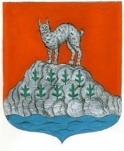 АДМИНИСТРАЦИЯСЕВАСТЬЯНОВСКОГО СЕЛЬСКОГО ПОСЕЛЕНИЯПРИОЗЕРСКОГО МУНИЦИПАЛЬНОГО РАЙОНАЛЕНИНГРАДСКОЙ ОБЛАСТИ П О С Т А Н О В Л Е Н И Е       от 18 апреля 2024 года                                                                      № 65В соответствии с абзацем четвертым части 1 статьи 3 областного закона от 16 февраля 2024 года № 10-оз «О содействии участию населения в осуществлении местного самоуправления в Ленинградской области», администрация Севастьяновского сельского поселения  Приозерского муниципального района  Ленинградской областиПОСТАНОВЛЯЕТ:1.	Утвердить Порядок включения инициативных проектов в муниципальную программу (подпрограмму)согласно Приложению. 2. Признать утратившими силу с 1 января 2025 года:- постановление администрации от  01 марта 2019 года  №  32 «Об утверждении Порядка включения инициативных предложений населения части территории муниципального образования  в муниципальную программу (подпрограмму) 3.	Настоящее постановление подлежит опубликованию в средствах массовой информации и размещению на официальном сайте муниципального образования в информационно-телекоммуникационной сети «Интернет».4.	Постановление вступает в силу после его официального опубликования.Заместитель главы   администрации                                                           Г.А.Скороделова                                                          Об утверждении Порядка включения инициативных проектов в муниципальную программу (подпрограмму)